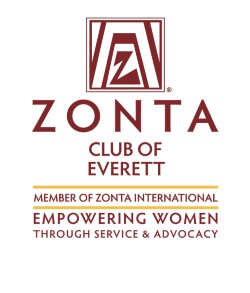 APPLICATION FOR FUNDINGSince 1929 Zonta Club of Everett Foundation has provided assistance to non-profit organizations serving the citizens of Snohomish County using proceeds from the club’s fund raising activities. The focus of our organization is to fund opportunities for women to develop new skills and gain economic security. In an effort to achieve that goal, each year the Zonta Club of Everett awards grants to non-profit organizations whose programs align with Zonta’s mission.Organization Name/Address:__________________________________________________________________________________________________________________________________________________Contact person/Title/Phone/Email:__________________________________________________________________________________________________________________________________________________________________________________________________________________________________Purpose/Mission of Organization:________________________________________________________________________________________________________________________________________________________________________________________________________________________________________________________________________________________________________________________________________________________________________________________________________________________________________________________________________________________________________________________________________________________________________________________________________Describe specific program for which funds are requested, and what difference it would  make for your agency to receive funding in 2017 rather than 2018. Attach additional sheets if necessary.Program Title & Description:______________________________________________________________________________________________________________________________________________________________________________________________________________________________________________________________________________________________________________________________________________________________________________________________________________________________________________________________________________________________________________________________________________________________________________________________________________________________________________________________________________________________Amount Requested:____________________________________________________________________Please attach hands-on projects your agency needs. Describe the project, time of year, number of hours, and number of individuals needed to complete the project. Attach additional sheets if necessary. ________________________________________________________________________________________________________________________________________________________________________________________________________________________________________________________________________________________________________________________________________________________________________________________________________________________________________________________________________________________________________________________________________________________________________________________________________________________________________________________________________________________________________Has your agency received Zonta funds in the past? Please list date(s) and amount(s).___________________________________________________________________________________________________________________________________________________________________________________________________________________________________________________________________________________________________________________________________________Return application by Tuesday, December 20th, 2016 to:Zonta Club of Everett FoundationATTN: Marilyn Marsh, Service CommitteeP.O.Box 5204Everett, WA98206-5204Or email application to    marilyn@jmarsh.com Contacts: Marilyn Marsh, Service    marilyn@jmarsh.com                   Linda Lepak, President    lindalepak@yahoo.com